Паспорт инвестиционной площадки № 1Фотографический материал инвестиционной площадки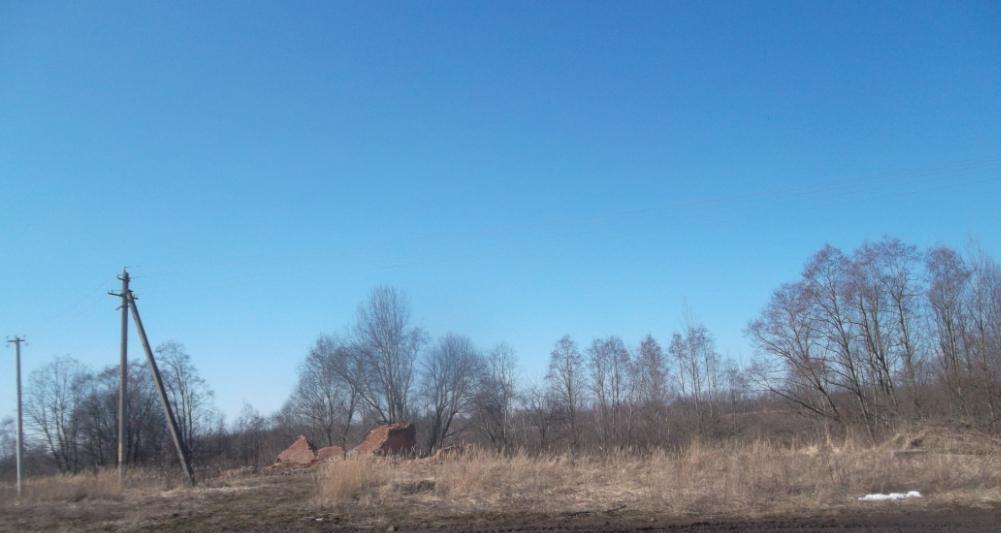 МестонахождениеСмоленская область, Руднянский район,           с. Понизовье; земельный участокФорма собственностичастнаяУсловия предоставленияаренда, выкупРасчетная стоимость выкупа 4 250 000,00 руб.Расчетная стоимость аренды177 999,00 руб.Площадь5,3 га.Категория земельземли промышленностиСуществующие строениянетРельефровныйНаличие объектов мелиорацииотсутствуютОграничения использования для производственных целейУдаленность участка от- г. Москвы515 км.- г. Минска257 км.- до границы с Республикой Беларусь14 км.- г. Смоленска77 км.- административного центра муниципального образования40 км.- ближайшего населенного пунктаучасток находится в границах населенного пункта- ближайших автомобильных дорог 1 км.- ближайшей железнодорожной станции43 км.Доступ к земельному участку- автомобильное сообщениеда- железнодорожное сообщениенетКоммуникации, расположенные на территории участка-улично-дорожная сетьдаУсловия подведения инженерной инфраструктуры- газоснабжениевозможно после газификации населенного пункта;ориентировочная стоимость технологического присоединения-500,0 - 650,0 тыс. руб.- электроснабжениеТП-400 кВт. ориентировочная стоимость технологического присоединения - до 700тыс. руб.- водоснабжениеЭЦВ-6, ориентировочная стоимость технологического присоединения  50 тыс.руб.- водоотведениеустановка локальных очистных сооружений; стоимость и сроки подключения согласно сметной документацииориентировочная стоимость технологического присоединения от 200 тыс. руб.Трудовые ресурсы, тыс. челЧисленность трудоспособного населения административного центра муниципального образования13,1Общая численность в региональном центре328,9Общая численность населения в муниципальном образовании23,3Общая численность населения в районном центре муниципального образования9,6 Ближайший СВХ (ТЛТ)35 км.